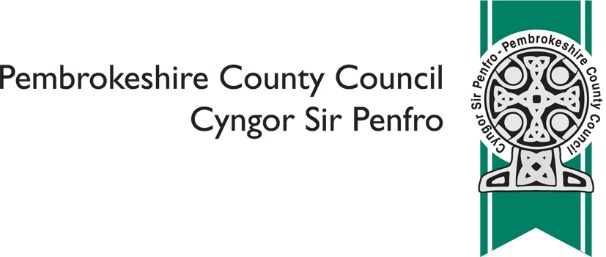 Review of Polling Districts and Polling Places in PembrokeshirePlease provide us with your detailsPlease give your email address and phone number, in case we want to contact you about comments. We will not disclose the person details of individuals making comments. We may include, in our final report, the names of interested parties i.e. Councillors, political parties etc Please provide us with your detailsPlease give your email address and phone number, in case we want to contact you about comments. We will not disclose the person details of individuals making comments. We may include, in our final report, the names of interested parties i.e. Councillors, political parties etc Please provide us with your detailsPlease give your email address and phone number, in case we want to contact you about comments. We will not disclose the person details of individuals making comments. We may include, in our final report, the names of interested parties i.e. Councillors, political parties etc Please tell us where you currently vote (if applicable)Polling station name / location: Is the building suitable for use as a polling station? (please tick only one)YesNoIf no, please give comments belowPlease tell us where you currently vote (if applicable)Polling station name / location: Is the building suitable for use as a polling station? (please tick only one)YesNoIf no, please give comments belowPlease tell us where you currently vote (if applicable)Polling station name / location: Is the building suitable for use as a polling station? (please tick only one)YesNoIf no, please give comments belowIs the access acceptable? (please tick only one)YesNoIf no, please give comments belowIs the access acceptable? (please tick only one)YesNoIf no, please give comments belowIs the access acceptable? (please tick only one)YesNoIf no, please give comments belowIs the access acceptable? (please tick only one)YesNoIf no, please give comments belowIs the parking adequate? (please tick only one)Is the parking adequate? (please tick only one)Is the parking adequate? (please tick only one)Is the parking adequate? (please tick only one) YesYesYes NoNoNoIf no, please give comments belowIf no, please give comments belowIf no, please give comments belowIf no, please give comments belowAre you satisfied with the current arrangements? (please tick only one)Are you satisfied with the current arrangements? (please tick only one) Yes No          If you are not satisfied with current arrangements, is there a more suitable that could         be used?Alternative polling station name / locationPlease use this space to make any additional comments in relation to your polling district or polling stationABOUT YOU      Why do we need to ask these questions?      www.pembrokeshire.gov.uk/equalities/why-do-ask-equality-questions      Why do we need to ask these questions?      www.pembrokeshire.gov.uk/equalities/why-do-ask-equality-questions      Why do we need to ask these questions?      www.pembrokeshire.gov.uk/equalities/why-do-ask-equality-questionsAre your day-to-day activities limited because of a health problem or disability, which has lasted, or is expected to last, at least 12 months? (please tick only one)Are your day-to-day activities limited because of a health problem or disability, which has lasted, or is expected to last, at least 12 months? (please tick only one) Yes No Prefer not to sayDo you provide regular, unpaid, substantial care for a relative, friend or neighbour who is unable to manage at home without help because of sickness, age or disability? (please tick only one)Do you provide regular, unpaid, substantial care for a relative, friend or neighbour who is unable to manage at home without help because of sickness, age or disability? (please tick only one) Yes No Prefer not to sayPlease indicate if any of the following apply to you (please tick all that apply)Please indicate if any of the following apply to you (please tick all that apply) I am expecting a baby I have had a baby in the last six months I am currently on maternity leave I am currently on paternity leave None of these Prefer not to sayIf you feel that your response to this survey has been influenced (positively or negatively) because of any of the following: your ethnic origin, sex, age, marital status, sexual orientation, disability, gender reassignment, religious belief or non-belief, use of the Welsh-language, BSL or other languages, nationality or responsibility for any dependents, please give details below: Once complete please return to surveys@pembrokeshire.gov.uk or Pembrokeshire County Council, Policy, 2D County Hall, Haverfordwest, SA61 1TPPlease return by Friday 26th July 2019